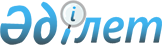 О порядке введения в действие технического регламента Таможенного союза "О безопасности отдельных видов специализированной пищевой продукции, в том числе диетического лечебного и диетического профилактического питания" (ТР ТС 027/2012)Решение Коллегии Евразийской экономической комиссии от 18 октября 2012 года № 191.
      В соответствии со статьей 3 Договора о Евразийской экономической комиссии от 18 ноября 2011 года Коллегия Евразийской экономической комиссии решила:
      1. Утратил силу решением Коллегии Евразийской экономической комиссии от 16.10.2018 № 168 (вступает в силу по истечении 30 календарных дней с даты его официального опубликования).


      2. Установить:
      2.1. Документы об оценке (подтверждении) соответствия обязательным требованиям, установленным нормативными правовыми актами Таможенного союза и Единого экономического пространства или законодательством государства – члена Таможенного союза и Единого экономического пространства, выданные или принятые в отношении продукции, являющейся объектом технического регулирования технического регламента Таможенного союза "О безопасности отдельных видов специализированной пищевой продукции, в том числе диетического лечебного и диетического профилактического питания" (далее соответственно – продукция, Технический регламент), до дня вступления в силу Технического регламента, действительны до окончания срока их действия, но не позднее 15 февраля 2015 года, за исключением таких документов, выданных или принятых до дня официального опубликования настоящего Решения, которые действительны до окончания срока их действия.
      Со дня вступления в силу Технического регламента выдача или принятие документов об оценке (подтверждении) соответствия продукции обязательным требованиям, ранее установленным нормативными правовыми актами Таможенного союза и Единого экономического пространства или законодательством государства – члена Таможенного союза и Единого экономического пространства, не допускается.
      2.2. До 15 февраля 2015 года допускается производство и выпуск в обращение продукции в соответствии с обязательными требованиями, ранее установленными нормативными правовыми актами Таможенного союза и Единого экономического пространства или законодательством государства – члена Таможенного союза и Единого экономического пространства, при наличии документов об оценке (подтверждении) соответствия продукции указанным обязательным требованиям, выданных или принятых до дня вступления в силу Технического регламента.
      Указанная продукция маркируется национальным знаком соответствия (знаком обращения на рынке) в соответствии с законодательством государства – члена Таможенного союза.
      Маркировка такой продукции единым знаком обращения продукции на рынке государств – членов Таможенного союза не допускается.
      2.3. До 1 января 2014 года допускается производство и выпуск в обращение на таможенной территории Таможенного союза продукции, не подлежавшей до дня вступления в силу Технического регламента обязательной оценке (подтверждению) соответствия согласно нормативным правовым актам Таможенного союза или законодательству 
      государства – члена Таможенного союза, без документов об обязательной оценке (подтверждении) соответствия продукции и без маркировки национальным знаком соответствия (знаком обращения на рынке).
      2.4. Обращение продукции, выпущенной в обращение в период действия документов об оценке (подтверждении) соответствия, указанных в подпункте 2.1 настоящего Решения, а также продукции, указанной в  подпункте 2.3 настоящего Решения, допускается в течение срока годности продукции, установленного в соответствии с законодательством государства – члена Таможенного союза.
      2.5. До дня вступления в силу технических регламентов Таможенного союза на отдельные виды пищевой продукции подлежат уточнению путем внесения изменений в Технический регламент названия видов пищевой продукции в соответствии с определениями, установленными такими техническими регламентами.
      3. Члену Коллегии (Министру) по вопросам технического регулирования Корешкову В.Н. совместно со Сторонами подготовить проект Плана мероприятий, необходимых для реализации Технического регламента, и в трехмесячный срок со дня вступления в силу настоящего Решения обеспечить представление его на утверждение Коллегии Евразийской экономической комиссии в установленном порядке.
      4. Сторонам:
      4.1. До дня вступления в силу Технического регламента определить органы государственного контроля (надзора), ответственные за осуществление государственного контроля (надзора) за соблюдением требований Технического регламента, и информировать об этом Коллегию Евразийской экономической комиссии.
      4.2. Со дня вступления в силу Технического регламента обеспечить проведение государственного контроля (надзора) за соблюдением требований Технического регламента с учетом пункта 2 настоящего Решения.
      5. Казахстанской Стороне с участием Сторон на основании мониторинга результатов применения стандартов обеспечить подготовку предложений по актуализации Перечня стандартов, указанного в пункте 1 настоящего Решения, и их представление не реже одного раза в год со дня вступления в силу Технического регламента для рассмотрения на заседании Коллегии Евразийской экономической комиссии.
      6. Настоящее Решение вступает в силу по истечении тридцати календарных дней с даты его официального опубликования. ПЕРЕЧЕНЬ
стандартов, содержащих правила и методы исследований
(испытаний) и измерений, в том числе правила отбора образцов,
необходимые для применения и исполнения требований технического
регламента Таможенного союза "О безопасности отдельных видов
специализированной пищевой продукции, в том числе диетического
лечебного и диетического профилактического питания"
(ТР ТС 027/2012) и осуществления оценки (подтверждения)
соответствия продукции
      Сноска. Перечень утратил силу решением Коллегии Евразийской экономической комиссии от 16.10.2018 № 168 (вступает в силу по истечении 30 календарных дней с даты его официального опубликования).
					© 2012. РГП на ПХВ «Институт законодательства и правовой информации Республики Казахстан» Министерства юстиции Республики Казахстан
				
Председатель
В.Б. ХристенкоУТВЕРЖДЕН
Решением Коллегии
Евразийской экономической комиссии
от 18 октября 2012 года № 191